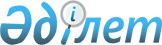 О внесении изменений в решение Келесского районного маслихата от 25 сентября 2018 года № 4-27-VI "О бюджетах села и сельских округов на 2018-2020 годы"
					
			С истёкшим сроком
			
			
		
					Решение Келесского районного маслихата Туркестанской области от 23 ноября 2018 года № 7-47-VI. Зарегистрировано Департаментом юстиции Туркестанской области 27 ноября 2018 года № 4811. Прекращено действие в связи с истечением срока
      В соответствии с пунктом 4 статьи 109-1 Бюджетного кодекса Республики Казахстан от 4 декабря 2008 года, пункта 2-7 статьи 6 Закона Республики Казахстан от 23 января 2001 года "О местном государственном управлении и самоуправлении в Республике Казахстан" и решением Келесского районного маслихата от 21 ноября 2018 года № 6-45-VI "О внесении изменений в решение Келесского районного маслихата от 06 сентября 2018 года № 3-17-VI "О районном бюджете на 2018-2020 годы", зарегистрированного в Реестре государственной регистрации нормативных правовых актов за № 4798, Келесский районный маслихат РЕШИЛ:
      1. Внести в решение Келесского районного маслихата от 25 сентября 2018 года № 4-27-VI "О бюджетах села и сельских округов на 2018-2020 годы" (зарегистрировано в Реестре государственной регистрации нормативных правовых актов за № 4746, опубликовано 05 октября 2018 года в газете "Сарыагаш" и 10 октября 2018 года в эталонном контрольном банке нормативно правовых актов Республики Казахстан в электронном виде) следующие изменения:
      пункты 1-12 изложить в следующей редакции:
      "1. Утвердить бюджет села Абай на 2018-2020 годы согласно приложениям 1, 2 и 3 соответственно, в том числе на 2018 годов следующих объемах:
      1) доходы – 166 153 тысяч тенге:
      налоговые поступления –13 081 тысяч тенге;
      неналоговые поступления – 0;
      поступления от продажи основного капитала – 0;
      поступления трансфертов –153 072 тысяч тенге;
      2) затраты – 166 153 тысяч тенге;
      3) чистое бюджетное кредитование – 0:
      бюджетные кредиты – 0;
      погашение бюджетных кредитов – 0;
      4) сальдо по операциям с финансовыми активами – 0:
      приобретение финансовых активов – 0;
      поступления от продажи финансовых активов государства – 0;
      5) дефицит (профицит) бюджета – 0;
      6) финансирование дефицита (использование профицита) бюджета – 0:
      поступление займов – 0;
      погашение займов – 0;
      используемые остатки бюджетных средств – 0.
      2. Утвердить бюджет сельского округа Бирлесу на 2018-2020 годы согласно приложениям 4, 5 и 6 соответственно, в том числе на 2018 годов следующих объемах:
      1) доходы – 25 191 тысяч тенге:
      налоговые поступления –826 тысяч тенге;
      неналоговые поступления – 0;
      поступления от продажи основного капитала – 0;
      поступления трансфертов –24 365 тысяч тенге;
      2) затраты – 25 191 тысяч тенге;
      3) чистое бюджетное кредитование – 0:
      бюджетные кредиты – 0;
      погашение бюджетных кредитов – 0;
      4) сальдо по операциям с финансовыми активами – 0:
      приобретение финансовых активов – 0;
      поступления от продажи финансовых активов государства – 0;
      5) дефицит (профицит) бюджета – 0;
      6) финансирование дефицита (использование профицита) бюджета – 0:
      поступление займов – 0;
      погашение займов – 0;
      используемые остатки бюджетных средств – 0.
      3. Утвердить бюджет сельского округа Ушкын на 2018-2020 годы согласно приложениям 7, 8 и 9 соответственно, в том числе на 2018 годов следующих объемах:
      1) доходы – 42 386 тысяч тенге:
      налоговые поступления – 1 124 тысяч тенге;
      неналоговые поступления – 0;
      поступления от продажи основного капитала – 0;
      поступления трансфертов –41 262 тысяч тенге;
      2) затраты – 42 386 тысяч тенге;
      3) чистое бюджетное кредитование – 0:
      бюджетные кредиты – 0;
      погашение бюджетных кредитов – 0;
      4) сальдо по операциям с финансовыми активами – 0:
      приобретение финансовых активов – 0;
      поступления от продажи финансовых активов государства – 0;
      5) дефицит (профицит) бюджета – 0;
      6) финансирование дефицита (использование профицита) бюджета – 0:
      поступление займов – 0;
      погашение займов – 0;
      используемые остатки бюджетных средств – 0.
      4. Утвердить бюджет сельского округа Жамбыл на 2018-2020 годы согласно приложениям 10, 11 и12 соответственно, в том числе на 2018 годов следующих объемах:
      1) доходы – 23 412 тысяч тенге:
      налоговые поступления – 521 тысяч тенге;
      неналоговые поступления – 0;
      поступления от продажи основного капитала – 0;
      поступления трансфертов –22 891 тысяч тенге;
      2) затраты – 23 412 тысяч тенге;
      3) чистое бюджетное кредитование – 0:
      бюджетные кредиты – 0;
      погашение бюджетных кредитов – 0;
      4) сальдо по операциям с финансовыми активами – 0:
      приобретение финансовых активов – 0;
      поступления от продажи финансовых активов государства – 0;
      5) дефицит (профицит) бюджета – 0;
      6) финансирование дефицита (использование профицита) бюджета – 0:
      поступление займов – 0;
      погашение займов – 0;
      используемые остатки бюджетных средств – 0.
      5. Утвердить бюджет сельского округа Бозай на 2018-2020 годы согласно приложениям 13, 14 и 15 соответственно, в том числе на 2018 годов следующих объемах:
      1) доходы – 16 071 тысяч тенге:
      налоговые поступления –1 792 тысяч тенге;
      неналоговые поступления – 491 тысяч тенге;
      поступления от продажи основного капитала – 0;
      поступления трансфертов –13 788 тысяч тенге;
      2) затраты – 16 071 тысяч тенге;
      3) чистое бюджетное кредитование – 0:
      бюджетные кредиты – 0;
      погашение бюджетных кредитов – 0;
      4) сальдо по операциям с финансовыми активами – 0:
      приобретение финансовых активов – 0;
      поступления от продажи финансовых активов государства – 0;
      5) дефицит (профицит) бюджета – 0;
      6) финансирование дефицита (использование профицита) бюджета – 0:
      поступление займов – 0;
      погашение займов – 0;
      используемые остатки бюджетных средств – 0.
      6. Утвердить бюджет сельского округа Бирлик на 2018-2020 годы согласно приложениям16, 17 и 18 соответственно, в том числе на 2018 годов следующих объемах:
      1) доходы – 31 669 тысяч тенге:
      налоговые поступления – 478 тысяч тенге;
      неналоговые поступления – 0;
      поступления от продажи основного капитала – 0;
      поступления трансфертов – 31 191 тысяч тенге;
      2) затраты – 31 669 тысяч тенге;
      3) чистое бюджетное кредитование – 0:
      бюджетные кредиты – 0;
      погашение бюджетных кредитов – 0;
      4) сальдо по операциям с финансовыми активами – 0:
      Приобретение финансовых активов – 0;
      поступления от продажи финансовых активов государства – 0;
      5) дефицит (профицит) бюджета – 0;
      6) финансирование дефицита (использование профицита) бюджета – 0:
      поступление займов – 0;
      погашение займов – 0;
      используемые остатки бюджетных средств – 0.
      7. Утвердить бюджет сельского округа Актобе на 2018-2020 годы согласно приложениям 19, 20 и 21 соответственно, в том числе на 2018 годов следующих объемах:
      1) доходы – 84 153 тысяч тенге:
      налоговые поступления –2 809 тысяч тенге;
      неналоговые поступления – 4 565 тысяч тенге;
      поступления от продажи основного капитала – 0;
      поступления трансфертов –76 779 тысяч тенге;
      2) затраты – 84 153 тысяч тенге;
      3) чистое бюджетное кредитование – 0:
      бюджетные кредиты – 0;
      погашение бюджетных кредитов – 0;
      4) сальдо по операциям с финансовыми активами – 0:
      приобретение финансовых активов – 0;
      поступления от продажи финансовых активов государства – 0;
      5) дефицит (профицит) бюджета – 0;
      6) финансирование дефицита (использование профицита) бюджета – 0:
      поступление займов – 0;
      погашение займов – 0;
      используемые остатки бюджетных средств – 0.
      8. Утвердить бюджет сельского округа Ошакты на 2018-2020 годы согласно приложениям 22, 23 и 24 соответственно, в том числе на 2018 годов следующих объемах:
      1) доходы – 121 782 тысяч тенге:
      налоговые поступления – 767 тысяч тенге;
      неналоговые поступления – 1 167 тысяч тенге;
      поступления от продажи основного капитала – 0;
      поступления трансфертов – 119 848 тысяч тенге;
      2) затраты – 121 782 тысяч тенге;
      3) чистое бюджетное кредитование – 0:
      бюджетные кредиты – 0;
      погашение бюджетных кредитов – 0;
      4) сальдо по операциям с финансовыми активами – 0:
      приобретение финансовых активов – 0;
      поступления от продажи финансовых активов государства – 0;
      5) дефицит (профицит) бюджета – 0;
      6) финансирование дефицита (использование профицита) бюджета – 0:
      поступление займов – 0;
      погашение займов – 0;
      используемые остатки бюджетных средств – 0.
      9. Утвердить бюджет сельского округа Кошкарата на 2018-2020 годы согласно приложениям 25, 26 и 27 соответственно, в том числе на 2018 годов следующих объемах:
      1) доходы – 89 083 тысяч тенге:
      налоговые поступления –5 376 тысяч тенге;
      неналоговые поступления – 1 394 тысяч тенге;
      поступления от продажи основного капитала – 0;
      поступления трансфертов –82 313 тысяч тенге;
      2) затраты – 89 083 тысяч тенге;
      3) чистое бюджетное кредитование – 0:
      бюджетные кредиты – 0;
      погашение бюджетных кредитов – 0;
      4) сальдо по операциям с финансовыми активами – 0:
      приобретение финансовых активов – 0;
      поступления от продажи финансовых активов государства – 0;
      5) дефицит (профицит) бюджета – 0;
      6) финансирование дефицита (использование профицита) бюджета – 0:
      поступление займов – 0;
      погашение займов – 0;
      используемые остатки бюджетных средств – 0.
      10. Утвердить бюджет сельского округа Алпамыс батыр на 2018-2020 годы согласно приложениям 28, 29 и 30 соответственно, в том числе на 2018 годов следующих объемах:
      1) доходы – 42 619 тысяч тенге:
      налоговые поступления – 560 тысяч тенге;
      неналоговые поступления – 0;
      поступления от продажи основного капитала – 0;
      поступления трансфертов – 42 059 тысяч тенге;
      2) затраты – 42 619 тысяч тенге;
      3) чистое бюджетное кредитование – 0:
      бюджетные кредиты – 0;
      погашение бюджетных кредитов – 0;
      4) сальдо по операциям с финансовыми активами – 0:
      приобретение финансовых активов – 0;
      поступления от продажи финансовых активов государства – 0;
      5) дефицит (профицит) бюджета – 0;
      6) финансирование дефицита (использование профицита) бюджета – 0:
      поступление займов – 0;
      погашение займов – 0;
      используемые остатки бюджетных средств – 0.
      11. Утвердить бюджет сельского округа Биртилек на 2018-2020 годы согласно приложениям 31, 32 и 33 соответственно, в том числе на 2018 годов следующих объемах:
      1) доходы – 111 207 тысяч тенге:
      налоговые поступления – 3 169 тысяч тенге;
      неналоговые поступления – 0;
      поступления от продажи основного капитала – 0;
      поступления трансфертов –108 038 тысяч тенге;
      2) затраты – 111 207 тысяч тенге;
      3) чистое бюджетное кредитование – 0:
      бюджетные кредиты – 0;
      погашение бюджетных кредитов – 0;
      4) сальдо по операциям с финансовыми активами – 0:
      приобретение финансовых активов – 0;
      поступления от продажи финансовых активов государства – 0;
      5) дефицит (профицит) бюджета – 0;
      6) финансирование дефицита (использование профицита) бюджета – 0:
      поступление займов – 0;
      погашение займов – 0;
      используемые остатки бюджетных средств – 0.
      12. Утвердить бюджет сельского округа Жузимдик на 2018-2020 годы согласно приложениям 34, 35 и 36 соответственно, в том числе на 2018 годов следующих объемах:
      1) доходы – 63 976 тысяч тенге:
      налоговые поступления – 356 тысяч тенге;
      неналоговые поступления – 458 тысяч тенге;
      поступления от продажи основного капитала – 0;
      поступления трансфертов –63 162 тысяч тенге;
      2) затраты – 63 976 тысяч тенге;
      3) чистое бюджетное кредитование – 0:
      бюджетные кредиты – 0;
      погашение бюджетных кредитов – 0;
      4) сальдо по операциям с финансовыми активами – 0:
      приобретение финансовых активов – 0;
      поступления от продажи финансовых активов государства – 0;
      5) дефицит (профицит) бюджета – 0;
      6) финансирование дефицита (использование профицита) бюджета – 0:
      поступление займов – 0;
      погашение займов – 0;
      используемые остатки бюджетных средств – 0."
      Приложения 1, 4, 7, 10, 13, 16, 19, 22, 25, 28, 31, 34 к указанному решению изложить в новой редакции согласно приложениям 1, 2, 3, 4, 5, 6, 7, 8, 9, 10, 11, 12 к настоящему решению.
      3. Государственному учреждению "Аппарат Келесского районного маслихата" в установленном законодательством Республики Казахстан порядке обеспечить:
      1) государственную регистрацию настоящего решения в территориальном органе юстиции;
      2) в течение десяти календарных дней со дня государственной регистрации настоящего решения маслихата направление его копии в бумажном и электронном виде на казахском и русском языках в Республиканское государственное предприятие на праве хозяйственного ведения "Республиканский центр правовой информации" для официального опубликования и включения в эталонный контрольный банк нормативных и правовых актов Республики Казахстан;
      3) в течение десяти календарных дней со дня государственной регистрации настоящего решения направление его копии на официальное опубликование в периодические печатные издания, распространяемых на территории Келесского района;
      4) размещение настоящего решения на интернет-ресурсе Келесского районного маслихата после его официального опубликования.
      4. Настоящее решение вводится в действие с 1 января 2018 года. Бюджет села Абай на 2018 год Бюджет сельского округа Бирлесу на 2018 год Бюджет сельского округа Ушкын на 2018 год Бюджет сельского округа Жамбыл на 2018 год Бюджет сельского округа Бозай на 2018 год Бюджет сельского округа Бирлик на 2018 год Бюджет сельского округа Актобе на 2018 год Бюджет сельского округа Ошакты на 2018 год Бюджет сельского округа Кошкарата на 2018 год Бюджет сельского округа Алпамыс батыр на 2018 год Бюджет сельского округа Биртилек на 2018 год Бюджет сельского округа Жузимдик на 2018 год
					© 2012. РГП на ПХВ «Институт законодательства и правовой информации Республики Казахстан» Министерства юстиции Республики Казахстан
				
      Председатель сессии

      районного маслихата

Р. Султанов

      Секретарь районного Маслихата

А. Тотиков
Приложение 1 к решению
Келесского районного
маслихата от 23 ноября
2018 года № 7-47-VIПриложение 1 к решению
Келесского районного
маслихата от 25 сентября
2018 года № 4-27-VI
Категория
Категория
Категория
Категория
Категория
тысяч тенге
Класс
Класс
Класс
Класс
тысяч тенге
Подкласс
Подкласс
Подкласс
тысяч тенге
Наименование
тысяч тенге
1. Доходы
166 153
1
Налоговые поступления
13 081
01
Подоходный налог
575
2
2
Индивидуальный подоходный налог
575
04
Hалоги на собственность
12 506
1
1
Hалоги на имущество
72
4
4
Hалог на транспортные средства
12 434
2
Неналоговые поступления
0
3
Поступления от продажи основного капитала
0
4
Поступления трансфертов 
153 072
02
Трансферты из вышестоящих органов государственного управления
153 072
3
3
Трансферты из районного (города областного значения) бюджета
153 072
Функциональная группа
Функциональная группа
Функциональная группа
Функциональная группа
Функциональная группа
тысяч тенге
Функциональная подгруппа
Функциональная подгруппа
Функциональная подгруппа
Функциональная подгруппа
тысяч тенге
Администратор бюджетных программ
Администратор бюджетных программ
Администратор бюджетных программ
тысяч тенге
Программа
Программа
тысяч тенге
Наименование
тысяч тенге
2. Затраты
166 153
01
Государственные услуги общего характера
13 866
1
Представительные, исполнительные и другие органы, выполняющие общие функции государственного управления
13 866
124
Аппарат акима города районного значения, села, поселка, сельского округа
13 866
001
Услуги по обеспечению деятельности акима города районного значения, села, поселка, сельского округа
13 266
022
Капитальные расходы государственного органа
600
04
Образование
143 494
1
Дошкольное воспитание и обучение
143 494
124
Аппарат акима города районного значения, села, поселка, сельского округа
143 494
004
Дошкольное воспитание и обучение и организация медицинского обслуживания в организациях дошкольного воспитания и обучения
143 494
07
Жилищно-коммунальное хозяйство
8 793
3
Благоустройство населенных пунктов
8 793
124
Аппарат акима города районного значения, села, поселка, сельского округа
8 793
008
Освещение улиц населенных пунктов
2 900
009
Обеспечение санитарии населенных пунктов
4 700
011
Благоустройство и озеленение населенных пунктов
1 193
3. Чистое бюджетное кредитование
0
Бюджетные кредиты
0
Категория
Категория
Категория
Категория
Категория
тысяч тенге
Класс
Класс
Класс
Класс
тысяч тенге
Подкласс
Подкласс
Подкласс
тысяч тенге
Наименование
тысяч тенге
Погашение бюджетных кредитов
0
5
Погашение бюджетных кредитов
0
01
Погашение бюджетных кредитов
0
1
1
Погашение бюджетных кредитов, выданных из государственного бюджета
0
4. Сальдо по операциям с финансовыми активами
0
Приобретение финансовых активов
0
Поступление от продажи финансовых активов государства
0
5. Дефицит (профицит) бюджета
0
6. Финансирование дефицита (использование профицита) бюджета
0
Поступление займов
0
Функциональная группа
Функциональная группа
Функциональная группа
Функциональная группа
Функциональная группа
тысяч тенге
Функциональная подгруппа
Функциональная подгруппа
Функциональная подгруппа
Функциональная подгруппа
тысяч тенге
Администратор бюджетных программ
Администратор бюджетных программ
Администратор бюджетных программ
тысяч тенге
Программа
Программа
тысяч тенге
Наименование
тысяч тенге
Погашение займов
0
16
Погашение займов
0
1
Погашение займов
0
Категория
Категория
Категория
Категория
Категория
тысяч тенге
Класс
Класс
Класс
Класс
тысяч тенге
Подкласс
Подкласс
Подкласс
тысяч тенге
Наименование
тысяч тенге
Используемые остатки бюджетных средств
0
8
Используемые остатки бюджетных средств
0
01
Остатки бюджетных средств
0
1
1
Свободные остатки бюджетных средств
0Приложение 2 к решению
Келесского районного
маслихата от 23 ноября
2018 года № 7-47-VIПриложение 4 к решению
Келесского районного
маслихата от 25 сентября
2018 года № 4-27-VI
Категория
Категория
Категория
Категория
Категория
тысяч тенге
Класс
Класс
Класс
Класс
тысяч тенге
Подкласс
Подкласс
Подкласс
тысяч тенге
Наименование
тысяч тенге
1. Доходы
25 191
1
Налоговые поступления
826
04
Hалоги на собственность
826
1
1
Hалоги на имущество
9
3
3
Земельный налог
11
4
4
Hалог на транспортные средства
806
2
Неналоговые поступления
0
3
Поступления от продажи основного капитала
0
4
Поступления трансфертов 
24 365
02
Трансферты из вышестоящих органов государственного управления
24 365
3
3
Трансферты из районного (города областного значения) бюджета
24 365
Функциональная группа
Функциональная группа
Функциональная группа
Функциональная группа
Функциональная группа
тысяч тенге
Функциональная подгруппа
Функциональная подгруппа
Функциональная подгруппа
Функциональная подгруппа
тысяч тенге
Администратор бюджетных программ
Администратор бюджетных программ
Администратор бюджетных программ
тысяч тенге
Программа
Программа
тысяч тенге
Наименование
тысяч тенге
2. Затраты
25 191
01
Государственные услуги общего характера
7 137
1
Представительные, исполнительные и другие органы, выполняющие общие функции государственного управления
7 137
124
Аппарат акима города районного значения, села, поселка, сельского округа
7 137
001
Услуги по обеспечению деятельности акима города районного значения, села, поселка, сельского округа
6 686
022
Капитальные расходы государственного органа
451
04
Образование
17 884
1
Дошкольное воспитание и обучение
16 710
124
Аппарат акима города районного значения, села, поселка, сельского округа
16 710
004
Дошкольное воспитание и обучение и организация медицинского обслуживания в организациях дошкольного воспитания и обучения
16 710
2
Начальное, основное среднее и общее среднее образование
1 174
124
Аппарат акима города районного значения, села, поселка, сельского округа
1 174
005
Организация бесплатного подвоза учащихся до ближайшей школы и обратно в сельской местности
1 174
07
Жилищно-коммунальное хозяйство
170
3
Благоустройство населенных пунктов
170
124
Аппарат акима города районного значения, села, поселка, сельского округа
170
008
Освещение улиц населенных пунктов
160
009
Обеспечение санитарии населенных пунктов
10
3. Чистое бюджетное кредитование
0
Бюджетные кредиты
0
Категория
Категория
Категория
Категория
Категория
тысяч тенге
Класс
Класс
Класс
Класс
тысяч тенге
Подкласс
Подкласс
Подкласс
тысяч тенге
Наименование
тысяч тенге
Погашение бюджетных кредитов
0
5
Погашение бюджетных кредитов
0
01
Погашение бюджетных кредитов
0
1
1
Погашение бюджетных кредитов, выданных из государственного бюджета
0
4. Сальдо по операциям с финансовыми активами
0
Приобретение финансовых активов
0
Поступление от продажи финансовых активов государства
0
5. Дефицит (профицит) бюджета
0
6. Финансирование дефицита (использование профицита) бюджета
0
Поступление займов
0
Функциональная группа
Функциональная группа
Функциональная группа
Функциональная группа
Функциональная группа
тысяч тенге
Функциональная подгруппа
Функциональная подгруппа
Функциональная подгруппа
Функциональная подгруппа
тысяч тенге
Администратор бюджетных программ
Администратор бюджетных программ
Администратор бюджетных программ
тысяч тенге
Программа
Программа
тысяч тенге
Наименование
тысяч тенге
Погашение займов
0
16
Погашение займов
0
1
Погашение займов
0
Категория
Категория
Категория
Категория
Категория
тысяч тенге
Класс
Класс
Класс
Класс
тысяч тенге
Подкласс
Подкласс
Подкласс
тысяч тенге
Наименование
тысяч тенге
Используемые остатки бюджетных средств
0
8
Используемые остатки бюджетных средств
0
01
Остатки бюджетных средств
0
1
1
Свободные остатки бюджетных средств
0Приложение 3 к решению
Келесского районного
маслихата от 23 ноября
2018 года № 7-47-VIПриложение 7 к решению
Келесского районного
маслихата от 25 сентября
2018 года № 4-27-VI
Категория
Категория
Категория
Категория
Категория
тысяч тенге
Класс
Класс
Класс
Класс
тысяч тенге
Подкласс
Подкласс
Подкласс
тысяч тенге
Наименование
тысяч тенге
1. Доходы
42 386
1
Налоговые поступления
1 124
01
Подоходный налог
25
2
2
Индивидуальный подоходный налог
25
04
Hалоги на собственность
1 099
1
1
Hалоги на имущество
10
3
3
Земельный налог
53
4
4
Hалог на транспортные средства
1 036
2
Неналоговые поступления
0
3
Поступления от продажи основного капитала
0
4
Поступления трансфертов 
41 262
02
Трансферты из вышестоящих органов государственного управления
41 262
3
3
Трансферты из районного (города областного значения) бюджета
41 262
Функциональная группа
Функциональная группа
Функциональная группа
Функциональная группа
Функциональная группа
тысяч тенге
Функциональная подгруппа
Функциональная подгруппа
Функциональная подгруппа
Функциональная подгруппа
тысяч тенге
Администратор бюджетных программ
Администратор бюджетных программ
Администратор бюджетных программ
тысяч тенге
Программа
Программа
тысяч тенге
Наименование
тысяч тенге
2. Затраты
42 386
01
Государственные услуги общего характера
7 149
1
Представительные, исполнительные и другие органы, выполняющие общие функции государственного управления
7 149
124
Аппарат акима города районного значения, села, поселка, сельского округа
7 149
001
Услуги по обеспечению деятельности акима города районного значения, села, поселка, сельского округа
6 944
022
Капитальные расходы государственного органа
205
04
Образование
33 675
1
Дошкольное воспитание и обучение
32 257
124
Аппарат акима города районного значения, села, поселка, сельского округа
32 257
004
Дошкольное воспитание и обучение и организация медицинского обслуживания в организациях дошкольного воспитания и обучения
32 257
2
Начальное, основное среднее и общее среднее образование
1 418
124
Аппарат акима города районного значения, села, поселка, сельского округа
1 418
005
Организация бесплатного подвоза учащихся до ближайшей школы и обратно в сельской местности
1 418
07
Жилищно-коммунальное хозяйство
1 562
3
Благоустройство населенных пунктов
1 562
124
Аппарат акима города районного значения, села, поселка, сельского округа
1 562
008
Освещение улиц населенных пунктов
416
009
Обеспечение санитарии населенных пунктов
1 146
3. Чистое бюджетное кредитование
0
Бюджетные кредиты
0
Категория
Категория
Категория
Категория
Категория
тысяч тенге
Класс
Класс
Класс
Класс
тысяч тенге
Подкласс
Подкласс
Подкласс
тысяч тенге
Наименование
тысяч тенге
Погашение бюджетных кредитов
0
5
Погашение бюджетных кредитов
0
01
Погашение бюджетных кредитов
0
1
1
Погашение бюджетных кредитов, выданных из государственного бюджета
0
4. Сальдо по операциям с финансовыми активами
0
Приобретение финансовых активов
0
Поступление от продажи финансовых активов государства
0
5. Дефицит (профицит) бюджета
0
6. Финансирование дефицита (использование профицита) бюджета
0
Поступление займов
0
Функциональная группа
Функциональная группа
Функциональная группа
Функциональная группа
Функциональная группа
тысяч тенге
Функциональная подгруппа
Функциональная подгруппа
Функциональная подгруппа
Функциональная подгруппа
тысяч тенге
Администратор бюджетных программ
Администратор бюджетных программ
Администратор бюджетных программ
тысяч тенге
Программа
Программа
тысяч тенге
Наименование
тысяч тенге
Погашение займов
0
16
Погашение займов
0
1
Погашение займов
0
Категория
Категория
Категория
Категория
Категория
тысяч тенге
Класс
Класс
Класс
Класс
тысяч тенге
Подкласс
Подкласс
Подкласс
тысяч тенге
Наименование
тысяч тенге
Используемые остатки бюджетных средств
0
8
Используемые остатки бюджетных средств
0
01
Остатки бюджетных средств
0
1
1
Свободные остатки бюджетных средств
0Приложение 4 к решению
Келесского районного
маслихата от 23 ноября
2018 года № 7-47-VIПриложение 10 к решению
Келесского районного
маслихата от 25 сентября
2018 года № 4-27-VI
Категория
Категория
Категория
Категория
Категория
тысяч тенге
Класс
Класс
Класс
Класс
тысяч тенге
Подкласс
Подкласс
Подкласс
тысяч тенге
Наименование
тысяч тенге
1. Доходы
23 412
1
Налоговые поступления
521
01
Подоходный налог
8
2
2
Индивидуальный подоходный налог
8
04
Hалоги на собственность
513
1
1
Hалоги на имущество
1
4
4
Hалог на транспортные средства
512
2
Неналоговые поступления
0
3
Поступления от продажи основного капитала
0
4
Поступления трансфертов 
22 891
02
Трансферты из вышестоящих органов государственного управления
22 891
3
3
Трансферты из районного (города областного значения) бюджета
22 891
Функциональная группа
Функциональная группа
Функциональная группа
Функциональная группа
Функциональная группа
тысяч тенге
Функциональная подгруппа
Функциональная подгруппа
Функциональная подгруппа
Функциональная подгруппа
тысяч тенге
Администратор бюджетных программ
Администратор бюджетных программ
Администратор бюджетных программ
тысяч тенге
Программа
Программа
тысяч тенге
Наименование
тысяч тенге
2. Затраты
23 412
01
Государственные услуги общего характера
6 724
1
Представительные, исполнительные и другие органы, выполняющие общие функции государственного управления
6 724
124
Аппарат акима города районного значения, села, поселка, сельского округа
6 724
001
Услуги по обеспечению деятельности акима города районного значения, села, поселка, сельского округа
6 451
022
Капитальные расходы государственного органа
273
04
Образование
15 802
1
Дошкольное воспитание и обучение
15 486
124
Аппарат акима города районного значения, села, поселка, сельского округа
15 486
004
Дошкольное воспитание и обучение и организация медицинского обслуживания в организациях дошкольного воспитания и обучения
15 486
2
Начальное, основное среднее и общее среднее образование
316
124
Аппарат акима города районного значения, села, поселка, сельского округа
316
005
Организация бесплатного подвоза учащихся до ближайшей школы и обратно в сельской местности
316
07
Жилищно-коммунальное хозяйство
886
3
Благоустройство населенных пунктов
886
124
Аппарат акима города районного значения, села, поселка, сельского округа
886
009
Обеспечение санитарии населенных пунктов
868
011
Благоустройство и озеленение населенных пунктов
18
3. Чистое бюджетное кредитование
0
Бюджетные кредиты
0
Категория
Категория
Категория
Категория
Категория
тысяч тенге
Класс
Класс
Класс
Класс
тысяч тенге
Подкласс
Подкласс
Подкласс
тысяч тенге
Наименование
тысяч тенге
Погашение бюджетных кредитов
0
5
Погашение бюджетных кредитов
0
01
Погашение бюджетных кредитов
0
1
1
Погашение бюджетных кредитов, выданных из государственного бюджета
0
4. Сальдо по операциям с финансовыми активами
0
Приобретение финансовых активов
0
Поступление от продажи финансовых активов государства
0
5. Дефицит (профицит) бюджета
0
6. Финансирование дефицита (использование профицита) бюджета
0
Поступление займов
0
Функциональная группа
Функциональная группа
Функциональная группа
Функциональная группа
Функциональная группа
тысяч тенге
Функциональная подгруппа
Функциональная подгруппа
Функциональная подгруппа
Функциональная подгруппа
тысяч тенге
Администратор бюджетных программ
Администратор бюджетных программ
Администратор бюджетных программ
тысяч тенге
Программа
Программа
тысяч тенге
Наименование
тысяч тенге
Погашение займов
0
16
Погашение займов
0
1
Погашение займов
0
Категория
Категория
Категория
Категория
Категория
тысяч тенге
Класс
Класс
Класс
Класс
тысяч тенге
Подкласс
Подкласс
Подкласс
тысяч тенге
Наименование
тысяч тенге
Используемые остатки бюджетных средств
0
8
Используемые остатки бюджетных средств
0
01
Остатки бюджетных средств
0
1
1
Свободные остатки бюджетных средств
0Приложение 5 к решению
Келесского районного
маслихата от 23 ноября
2018 года № 7-47-VIПриложение 13 к решению
Келесского районного
маслихата от 25 сентября
2018 года № 4-27-VI
Категория
Категория
Категория
Категория
Категория
тысяч тенге
Класс
Класс
Класс
Класс
тысяч тенге
Подкласс
Подкласс
Подкласс
тысяч тенге
Наименование
тысяч тенге
1. Доходы
16 071
1
Налоговые поступления
1 792
04
Hалоги на собственность
1 792
3
3
Земельный налог
1
4
4
Hалог на транспортные средства
1 791
2
Неналоговые поступления
491
06
Прочие неналоговые поступления
491
1
1
Прочие неналоговые поступления
491
3
Поступления от продажи основного капитала
0
4
Поступления трансфертов 
13 788
02
Трансферты из вышестоящих органов государственного управления
13 788
3
3
Трансферты из районного (города областного значения) бюджета
13 788
Функциональная группа
Функциональная группа
Функциональная группа
Функциональная группа
Функциональная группа
тысяч тенге
Функциональная подгруппа
Функциональная подгруппа
Функциональная подгруппа
Функциональная подгруппа
тысяч тенге
Администратор бюджетных программ
Администратор бюджетных программ
Администратор бюджетных программ
тысяч тенге
Программа
Программа
тысяч тенге
Наименование
тысяч тенге
2. Затраты
16 071
01
Государственные услуги общего характера
4 509
1
Представительные, исполнительные и другие органы, выполняющие общие функции государственного управления
4 509
124
Аппарат акима города районного значения, села, поселка, сельского округа
4 509
001
Услуги по обеспечению деятельности акима города районного значения, села, поселка, сельского округа
4 509
04
Образование
11 562
1
Дошкольное воспитание и обучение
11 562
124
Аппарат акима города районного значения, села, поселка, сельского округа
11 562
004
Дошкольное воспитание и обучение и организация медицинского обслуживания в организациях дошкольного воспитания и обучения
11 562
3. Чистое бюджетное кредитование
0
Бюджетные кредиты
0
Категория
Категория
Категория
Категория
Категория
тысяч тенге
Класс
Класс
Класс
Класс
тысяч тенге
Подкласс
Подкласс
Подкласс
тысяч тенге
Наименование
тысяч тенге
Погашение бюджетных кредитов
0
5
Погашение бюджетных кредитов
0
01
Погашение бюджетных кредитов
0
1
1
Погашение бюджетных кредитов, выданных из государственного бюджета
0
4. Сальдо по операциям с финансовыми активами
0
Приобретение финансовых активов
0
Поступление от продажи финансовых активов государства
0
5. Дефицит (профицит) бюджета
0
6. Финансирование дефицита (использование профицита) бюджета
0
Поступление займов
0
Функциональная группа
Функциональная группа
Функциональная группа
Функциональная группа
Функциональная группа
тысяч тенге
Функциональная подгруппа
Функциональная подгруппа
Функциональная подгруппа
Функциональная подгруппа
тысяч тенге
Администратор бюджетных программ
Администратор бюджетных программ
Администратор бюджетных программ
тысяч тенге
Программа
Программа
тысяч тенге
Наименование
тысяч тенге
Погашение займов
0
16
Погашение займов
0
1
Погашение займов
0
Категория
Категория
Категория
Категория
Категория
тысяч тенге
Класс
Класс
Класс
Класс
тысяч тенге
Подкласс
Подкласс
Подкласс
тысяч тенге
Наименование
тысяч тенге
Используемые остатки бюджетных средств
0
8
Используемые остатки бюджетных средств
0
01
Остатки бюджетных средств
0
1
1
Свободные остатки бюджетных средств
0Приложение 6 к решению
Келесского районного
маслихата от 23 ноября
2018 года № 7-47-VIПриложение 16 к решению
Келесского районного
маслихата от 25 сентября
2018 года № 4-27-VI
Категория
Категория
Категория
Категория
Категория
тысяч тенге
Класс
Класс
Класс
Класс
тысяч тенге
Подкласс
Подкласс
Подкласс
тысяч тенге
Наименование
тысяч тенге
1. Доходы
31 669
1
Налоговые поступления
478
04
Hалоги на собственность
478
1
1
Hалоги на имущество
1
3
3
Земельный налог
2
4
4
Hалог на транспортные средства
475
2
Неналоговые поступления
0
3
Поступления от продажи основного капитала
0
4
Поступления трансфертов 
31 191
02
Трансферты из вышестоящих органов государственного управления
31 191
3
3
Трансферты из районного (города областного значения) бюджета
31 191
Функциональная группа
Функциональная группа
Функциональная группа
Функциональная группа
Функциональная группа
тысяч тенге
Функциональная подгруппа
Функциональная подгруппа
Функциональная подгруппа
Функциональная подгруппа
тысяч тенге
Администратор бюджетных программ
Администратор бюджетных программ
Администратор бюджетных программ
тысяч тенге
Программа
Программа
тысяч тенге
Наименование
тысяч тенге
2. Затраты
31 669
01
Государственные услуги общего характера
6 434
1
Представительные, исполнительные и другие органы, выполняющие общие функции государственного управления
6 434
124
Аппарат акима города районного значения, села, поселка, сельского округа
6 434
001
Услуги по обеспечению деятельности акима города районного значения, села, поселка, сельского округа
6 324
022
Капитальные расходы государственного органа
110
04
Образование
25 076
1
Дошкольное воспитание и обучение
25 076
124
Аппарат акима города районного значения, села, поселка, сельского округа
25 076
004
Дошкольное воспитание и обучение и организация медицинского обслуживания в организациях дошкольного воспитания и обучения
25 076
07
Жилищно-коммунальное хозяйство
159
3
Благоустройство населенных пунктов
159
124
Аппарат акима города районного значения, села, поселка, сельского округа
159
009
Обеспечение санитарии населенных пунктов
159
3. Чистое бюджетное кредитование
0
Бюджетные кредиты
0
Категория
Категория
Категория
Категория
Категория
тысяч тенге
Класс
Класс
Класс
Класс
тысяч тенге
Подкласс
Подкласс
Подкласс
тысяч тенге
Наименование
тысяч тенге
Погашение бюджетных кредитов
0
5
Погашение бюджетных кредитов
0
01
Погашение бюджетных кредитов
0
1
1
Погашение бюджетных кредитов, выданных из государственного бюджета
0
4. Сальдо по операциям с финансовыми активами
0
Приобретение финансовых активов
0
Поступление от продажи финансовых активов государства
0
5. Дефицит (профицит) бюджета
0
6. Финансирование дефицита (использование профицита) бюджета
0
Поступление займов
0
Функциональная группа
Функциональная группа
Функциональная группа
Функциональная группа
Функциональная группа
тысяч тенге
Функциональная подгруппа
Функциональная подгруппа
Функциональная подгруппа
Функциональная подгруппа
тысяч тенге
Администратор бюджетных программ
Администратор бюджетных программ
Администратор бюджетных программ
тысяч тенге
Программа
Программа
тысяч тенге
Наименование
тысяч тенге
Погашение займов
0
16
Погашение займов
0
1
Погашение займов
0
Категория
Категория
Категория
Категория
Категория
тысяч тенге
Класс
Класс
Класс
Класс
тысяч тенге
Подкласс
Подкласс
Подкласс
тысяч тенге
Наименование
тысяч тенге
Используемые остатки бюджетных средств
0
8
Используемые остатки бюджетных средств
0
01
Остатки бюджетных средств
0
1
1
Свободные остатки бюджетных средств
0Приложение 7 к решению
Келесского районного
маслихата от 23 ноября
2018 года № 7-47-VIПриложение 19 к решению
Келесского районного
маслихата от 25 сентября
2018 года № 4-27-VI
Категория
Категория
Категория
Категория
Категория
тысяч тенге
Класс
Класс
Класс
Класс
тысяч тенге
Подкласс
Подкласс
Подкласс
тысяч тенге
Наименование
тысяч тенге
1. Доходы
84 153
1
Налоговые поступления
2 809
04
Hалоги на собственность
2 809
1
1
Hалоги на имущество
6
3
3
Земельный налог
81
4
4
Hалог на транспортные средства
2 722
2
Неналоговые поступления
4 565
06
Прочие неналоговые поступления
4 565
1
1
Прочие неналоговые поступления
4 565
3
Поступления от продажи основного капитала
0
4
Поступления трансфертов 
76 779
02
Трансферты из вышестоящих органов государственного управления
76 779
3
3
Трансферты из районного (города областного значения) бюджета
76 779
Функциональная группа
Функциональная группа
Функциональная группа
Функциональная группа
Функциональная группа
тысяч тенге
Функциональная подгруппа
Функциональная подгруппа
Функциональная подгруппа
Функциональная подгруппа
тысяч тенге
Администратор бюджетных программ
Администратор бюджетных программ
Администратор бюджетных программ
тысяч тенге
Программа
Программа
тысяч тенге
Наименование
тысяч тенге
2. Затраты
84 153
01
Государственные услуги общего характера
10 237
1
Представительные, исполнительные и другие органы, выполняющие общие функции государственного управления
10 237
124
Аппарат акима города районного значения, села, поселка, сельского округа
10 237
001
Услуги по обеспечению деятельности акима города районного значения, села, поселка, сельского округа
10 237
04
Образование
72 416
1
Дошкольное воспитание и обучение
69 973
124
Аппарат акима города районного значения, села, поселка, сельского округа
69 973
004
Дошкольное воспитание и обучение и организация медицинского обслуживания в организациях дошкольного воспитания и обучения
69 973
2
Начальное, основное среднее и общее среднее образование
2 443
124
Аппарат акима города районного значения, села, поселка, сельского округа
2 443
005
Организация бесплатного подвоза учащихся до ближайшей школы и обратно в сельской местности
2 443
07
Жилищно-коммунальное хозяйство
1 500
3
Благоустройство населенных пунктов
1 500
124
Аппарат акима города районного значения, села, поселка, сельского округа
1 500
009
Обеспечение санитарии населенных пунктов
1 300
011
Благоустройство и озеленение населенных пунктов
200
3. Чистое бюджетное кредитование
0
Бюджетные кредиты
0
Категория
Категория
Категория
Категория
Категория
тысяч тенге
Класс
Класс
Класс
Класс
тысяч тенге
Подкласс
Подкласс
Подкласс
тысяч тенге
Наименование
тысяч тенге
Погашение бюджетных кредитов
0
5
Погашение бюджетных кредитов
0
01
Погашение бюджетных кредитов
0
1
1
Погашение бюджетных кредитов, выданных из государственного бюджета
0
4. Сальдо по операциям с финансовыми активами
0
Приобретение финансовых активов
0
Поступление от продажи финансовых активов государства
0
5. Дефицит (профицит) бюджета
0
6. Финансирование дефицита (использование профицита) бюджета
0
Поступление займов
0
Функциональная группа
Функциональная группа
Функциональная группа
Функциональная группа
Функциональная группа
тысяч тенге
Функциональная подгруппа
Функциональная подгруппа
Функциональная подгруппа
Функциональная подгруппа
тысяч тенге
Администратор бюджетных программ
Администратор бюджетных программ
Администратор бюджетных программ
тысяч тенге
Программа
Программа
тысяч тенге
Наименование
тысяч тенге
Погашение займов
0
16
Погашение займов
0
1
Погашение займов
0
Категория
Категория
Категория
Категория
Категория
тысяч тенге
Класс
Класс
Класс
Класс
тысяч тенге
Подкласс
Подкласс
Подкласс
тысяч тенге
Наименование
тысяч тенге
Используемые остатки бюджетных средств
0
8
Используемые остатки бюджетных средств
0
01
Остатки бюджетных средств
0
1
1
Свободные остатки бюджетных средств
0Приложение 8 к решению
Келесского районного
маслихата от 23 ноября
2018 года № 7-47-VIПриложение 22 к решению
Келесского районного
маслихата от 25 сентября
2018 года № 4-27-VI
Категория
Категория
Категория
Категория
Категория
тысяч тенге
Класс
Класс
Класс
Класс
тысяч тенге
Подкласс
Подкласс
Подкласс
тысяч тенге
Наименование
тысяч тенге
1. Доходы
121 782
1
Налоговые поступления
767
04
Hалоги на собственность
767
4
4
Hалог на транспортные средства
767
2
Неналоговые поступления
1 167
06
Прочие неналоговые поступления
1 167
1
1
Прочие неналоговые поступления
1 167
3
Поступления от продажи основного капитала
0
4
Поступления трансфертов 
119 848
02
Трансферты из вышестоящих органов государственного управления
119 848
3
3
Трансферты из районного (города областного значения) бюджета
119 848
Функциональная группа
Функциональная группа
Функциональная группа
Функциональная группа
Функциональная группа
тысяч тенге
Функциональная подгруппа
Функциональная подгруппа
Функциональная подгруппа
Функциональная подгруппа
тысяч тенге
Администратор бюджетных программ
Администратор бюджетных программ
Администратор бюджетных программ
тысяч тенге
Программа
Программа
тысяч тенге
Наименование
тысяч тенге
2. Затраты
121 782
01
Государственные услуги общего характера
8 470
1
Представительные, исполнительные и другие органы, выполняющие общие функции государственного управления
8 470
124
Аппарат акима города районного значения, села, поселка, сельского округа
8 470
001
Услуги по обеспечению деятельности акима города районного значения, села, поселка, сельского округа
8 286
022
Капитальные расходы государственного органа
184
04
Образование
112 212
1
Дошкольное воспитание и обучение
105 183
124
Аппарат акима города районного значения, села, поселка, сельского округа
105 183
004
Дошкольное воспитание и обучение и организация медицинского обслуживания в организациях дошкольного воспитания и обучения
105 183
2
Начальное, основное среднее и общее среднее образование
7 029
124
Аппарат акима города районного значения, села, поселка, сельского округа
7 029
005
Организация бесплатного подвоза учащихся до ближайшей школы и обратно в сельской местности
7 029
07
Жилищно-коммунальное хозяйство
1 100
3
Благоустройство населенных пунктов
1 100
124
Аппарат акима города районного значения, села, поселка, сельского округа
1 100
008
Освещение улиц населенных пунктов
190
009
Обеспечение санитарии населенных пунктов
210
011
Благоустройство и озеленение населенных пунктов
700
3. Чистое бюджетное кредитование
0
Бюджетные кредиты
0
Категория
Категория
Категория
Категория
Категория
тысяч тенге
Класс
Класс
Класс
Класс
тысяч тенге
Подкласс
Подкласс
Подкласс
тысяч тенге
Наименование
тысяч тенге
Погашение бюджетных кредитов
0
5
Погашение бюджетных кредитов
0
01
Погашение бюджетных кредитов
0
1
1
Погашение бюджетных кредитов, выданных из государственного бюджета
0
4. Сальдо по операциям с финансовыми активами
0
Приобретение финансовых активов
0
Поступление от продажи финансовых активов государства
0
5. Дефицит (профицит) бюджета
0
6. Финансирование дефицита (использование профицита) бюджета
0
Поступление займов
0
Функциональная группа
Функциональная группа
Функциональная группа
Функциональная группа
Функциональная группа
тысяч тенге
Функциональная подгруппа
Функциональная подгруппа
Функциональная подгруппа
Функциональная подгруппа
тысяч тенге
Администратор бюджетных программ
Администратор бюджетных программ
Администратор бюджетных программ
тысяч тенге
Программа
Программа
тысяч тенге
Наименование
тысяч тенге
Погашение займов
0
16
Погашение займов
0
1
Погашение займов
0
Категория
Категория
Категория
Категория
Категория
тысяч тенге
Класс
Класс
Класс
Класс
тысяч тенге
Подкласс
Подкласс
Подкласс
тысяч тенге
Наименование
тысяч тенге
Используемые остатки бюджетных средств
0
8
Используемые остатки бюджетных средств
0
01
Остатки бюджетных средств
0
1
1
Свободные остатки бюджетных средств
0Приложение 9 к решению
Келесского районного
маслихата от 23 ноября
2018 года № 7-47-VIПриложение 25 к решению
Келесского районного
маслихата от 25 сентября
2018 года № 4-27-VI
Категория
Категория
Категория
Категория
Категория
тысяч тенге
Класс
Класс
Класс
Класс
тысяч тенге
Подкласс
Подкласс
Подкласс
тысяч тенге
Наименование
тысяч тенге
1. Доходы
89 083
1
Налоговые поступления
5 376
04
Hалоги на собственность
5 376
3
3
Земельный налог
98
4
4
Hалог на транспортные средства
5 278
2
Неналоговые поступления
1 394
06
Прочие неналоговые поступления
1 394
1
1
Прочие неналоговые поступления
1 394
3
Поступления от продажи основного капитала
0
4
Поступления трансфертов 
82 313
02
Трансферты из вышестоящих органов государственного управления
82 313
3
3
Трансферты из районного (города областного значения) бюджета
82 313
Функциональная группа
Функциональная группа
Функциональная группа
Функциональная группа
Функциональная группа
тысяч тенге
Функциональная подгруппа
Функциональная подгруппа
Функциональная подгруппа
Функциональная подгруппа
тысяч тенге
Администратор бюджетных программ
Администратор бюджетных программ
Администратор бюджетных программ
тысяч тенге
Программа
Программа
тысяч тенге
Наименование
тысяч тенге
2. Затраты
89 083
01
Государственные услуги общего характера
10 407
1
Представительные, исполнительные и другие органы, выполняющие общие функции государственного управления
10 407
124
Аппарат акима города районного значения, села, поселка, сельского округа
10 407
001
Услуги по обеспечению деятельности акима города районного значения, села, поселка, сельского округа
9 777
022
Капитальные расходы государственного органа
630
04
Образование
76 036
1
Дошкольное воспитание и обучение
74 007
124
Аппарат акима города районного значения, села, поселка, сельского округа
74 007
004
Дошкольное воспитание и обучение и организация медицинского обслуживания в организациях дошкольного воспитания и обучения
74 007
2
Начальное, основное среднее и общее среднее образование
2 029
124
Аппарат акима города районного значения, села, поселка, сельского округа
2 029
005
Организация бесплатного подвоза учащихся до ближайшей школы и обратно в сельской местности
2 029
07
Жилищно-коммунальное хозяйство
2 640
3
Благоустройство населенных пунктов
2 640
124
Аппарат акима города районного значения, села, поселка, сельского округа
2 640
008
Освещение улиц населенных пунктов
500
009
Обеспечение санитарии населенных пунктов
1 000
011
Благоустройство и озеленение населенных пунктов
1 140
3. Чистое бюджетное кредитование
0
Бюджетные кредиты
0
Категория
Категория
Категория
Категория
Категория
тысяч тенге
Класс
Класс
Класс
Класс
тысяч тенге
Подкласс
Подкласс
Подкласс
тысяч тенге
Наименование
тысяч тенге
Погашение бюджетных кредитов
0
5
Погашение бюджетных кредитов
0
01
Погашение бюджетных кредитов
0
1
1
Погашение бюджетных кредитов, выданных из государственного бюджета
0
4. Сальдо по операциям с финансовыми активами
0
Приобретение финансовых активов
0
Поступление от продажи финансовых активов государства
0
5. Дефицит (профицит) бюджета
0
6. Финансирование дефицита (использование профицита) бюджета
0
Поступление займов
0
Функциональная группа
Функциональная группа
Функциональная группа
Функциональная группа
Функциональная группа
тысяч тенге
Функциональная подгруппа
Функциональная подгруппа
Функциональная подгруппа
Функциональная подгруппа
тысяч тенге
Администратор бюджетных программ
Администратор бюджетных программ
Администратор бюджетных программ
тысяч тенге
Программа
Программа
тысяч тенге
Наименование
тысяч тенге
Погашение займов
0
16
Погашение займов
0
1
Погашение займов
0
Категория
Категория
Категория
Категория
Категория
тысяч тенге
Класс
Класс
Класс
Класс
тысяч тенге
Подкласс
Подкласс
Подкласс
тысяч тенге
Наименование
тысяч тенге
Используемые остатки бюджетных средств
0
8
Используемые остатки бюджетных средств
0
01
Остатки бюджетных средств
0
1
1
Свободные остатки бюджетных средств
0Приложение 10 к решению
Келесского районного
маслихата от 23 ноября
2018 года № 7-47-VIПриложение 28 к решению
Келесского районного
маслихата от 25 сентября
2018 года № 4-27-VI
Категория
Категория
Категория
Категория
Категория
тысяч тенге
Класс
Класс
Класс
Класс
тысяч тенге
Подкласс
Подкласс
Подкласс
тысяч тенге
Наименование
тысяч тенге
1. Доходы
42 619
1
Налоговые поступления
560
01
Подоходный налог
3
2
2
Индивидуальный подоходный налог
3
04
Hалоги на собственность
557
1
1
Hалоги на имущество
3
3
3
Земельный налог
10
4
4
Hалог на транспортные средства
544
2
Неналоговые поступления
0
3
Поступления от продажи основного капитала
0
4
Поступления трансфертов 
42 059
02
Трансферты из вышестоящих органов государственного управления
42 059
3
3
Трансферты из районного (города областного значения) бюджета
42 059
Функциональная группа
Функциональная группа
Функциональная группа
Функциональная группа
Функциональная группа
тысяч тенге
Функциональная подгруппа
Функциональная подгруппа
Функциональная подгруппа
Функциональная подгруппа
тысяч тенге
Администратор бюджетных программ
Администратор бюджетных программ
Администратор бюджетных программ
тысяч тенге
Программа
Программа
тысяч тенге
Наименование
тысяч тенге
2. Затраты
42 619
01
Государственные услуги общего характера
6 089
1
Представительные, исполнительные и другие органы, выполняющие общие функции государственного управления
6 089
124
Аппарат акима города районного значения, села, поселка, сельского округа
6 089
001
Услуги по обеспечению деятельности акима города районного значения, села, поселка, сельского округа
6 089
04
Образование
36 330
1
Дошкольное воспитание и обучение
36 330
124
Аппарат акима города районного значения, села, поселка, сельского округа
36 330
004
Дошкольное воспитание и обучение и организация медицинского обслуживания в организациях дошкольного воспитания и обучения
36 330
07
Жилищно-коммунальное хозяйство
200
3
Благоустройство населенных пунктов
200
124
Аппарат акима города районного значения, села, поселка, сельского округа
200
008
Освещение улиц населенных пунктов
200
3. Чистое бюджетное кредитование
0
Бюджетные кредиты
0
Категория
Категория
Категория
Категория
Категория
тысяч тенге
Класс
Класс
Класс
Класс
тысяч тенге
Подкласс
Подкласс
Подкласс
тысяч тенге
Наименование
тысяч тенге
Погашение бюджетных кредитов
0
5
Погашение бюджетных кредитов
0
01
Погашение бюджетных кредитов
0
1
1
Погашение бюджетных кредитов, выданных из государственного бюджета
0
4. Сальдо по операциям с финансовыми активами
0
Приобретение финансовых активов
0
Поступление от продажи финансовых активов государства
0
5. Дефицит (профицит) бюджета
0
6. Финансирование дефицита (использование профицита) бюджета
0
Поступление займов
0
Функциональная группа
Функциональная группа
Функциональная группа
Функциональная группа
Функциональная группа
тысяч тенге
Функциональная подгруппа
Функциональная подгруппа
Функциональная подгруппа
Функциональная подгруппа
тысяч тенге
Администратор бюджетных программ
Администратор бюджетных программ
Администратор бюджетных программ
тысяч тенге
Программа
Программа
тысяч тенге
Наименование
тысяч тенге
Погашение займов
0
16
Погашение займов
0
1
Погашение займов
0
Категория
Категория
Категория
Категория
Категория
тысяч тенге
Класс
Класс
Класс
Класс
тысяч тенге
Подкласс
Подкласс
Подкласс
тысяч тенге
Наименование
тысяч тенге
Используемые остатки бюджетных средств
0
8
Используемые остатки бюджетных средств
0
01
Остатки бюджетных средств
0
1
1
Свободные остатки бюджетных средств
0Приложение 11 к решению
Келесского районного
маслихата от 23 ноября
2018 года № 7-47-VIПриложение 31 к решению
Келесского районного
маслихата от 25 сентября
2018 года № 4-27-VI
Категория
Категория
Категория
Категория
Категория
тысяч тенге
Класс
Класс
Класс
Класс
тысяч тенге
Подкласс
Подкласс
Подкласс
тысяч тенге
Наименование
тысяч тенге
1. Доходы
111 207
1
Налоговые поступления
3 169
01
Подоходный налог
126
2
2
Индивидуальный подоходный налог
126
04
Hалоги на собственность
3 043
3
3
Земельный налог
204
4
4
Hалог на транспортные средства
2 839
2
Неналоговые поступления
0
3
Поступления от продажи основного капитала
0
4
Поступления трансфертов 
108 038
02
Трансферты из вышестоящих органов государственного управления
108 038
3
3
Трансферты из районного (города областного значения) бюджета
108 038
Функциональная группа
Функциональная группа
Функциональная группа
Функциональная группа
Функциональная группа
тысяч тенге
Функциональная подгруппа
Функциональная подгруппа
Функциональная подгруппа
Функциональная подгруппа
тысяч тенге
Администратор бюджетных программ
Администратор бюджетных программ
Администратор бюджетных программ
тысяч тенге
Программа
Программа
тысяч тенге
Наименование
тысяч тенге
2. Затраты
111 207
01
Государственные услуги общего характера
11 218
1
Представительные, исполнительные и другие органы, выполняющие общие функции государственного управления
11 218
124
Аппарат акима города районного значения, села, поселка, сельского округа
11 218
001
Услуги по обеспечению деятельности акима города районного значения, села, поселка, сельского округа
11 218
04
Образование
98 164
1
Дошкольное воспитание и обучение
91 964
124
Аппарат акима города районного значения, села, поселка, сельского округа
91 964
004
Дошкольное воспитание и обучение и организация медицинского обслуживания в организациях дошкольного воспитания и обучения
91 964
2
Начальное, основное среднее и общее среднее образование
6 200
124
Аппарат акима города районного значения, села, поселка, сельского округа
6 200
005
Организация бесплатного подвоза учащихся до ближайшей школы и обратно в сельской местности
6 200
07
Жилищно-коммунальное хозяйство
1 825
3
Благоустройство населенных пунктов
1 825
124
Аппарат акима города районного значения, села, поселка, сельского округа
1 825
008
Освещение улиц населенных пунктов
350
009
Обеспечение санитарии населенных пунктов
1 130
011
Благоустройство и озеленение населенных пунктов
345
3. Чистое бюджетное кредитование
0
Бюджетные кредиты
0
Категория
Категория
Категория
Категория
Категория
тысяч тенге
Класс
Класс
Класс
Класс
тысяч тенге
Подкласс
Подкласс
Подкласс
тысяч тенге
Наименование
тысяч тенге
Погашение бюджетных кредитов
0
5
Погашение бюджетных кредитов
0
01
Погашение бюджетных кредитов
0
1
1
Погашение бюджетных кредитов, выданных из государственного бюджета
0
4. Сальдо по операциям с финансовыми активами
0
Приобретение финансовых активов
0
Поступление от продажи финансовых активов государства
0
5. Дефицит (профицит) бюджета
0
6. Финансирование дефицита (использование профицита) бюджета
0
Поступление займов
0
Функциональная группа
Функциональная группа
Функциональная группа
Функциональная группа
Функциональная группа
тысяч тенге
Функциональная подгруппа
Функциональная подгруппа
Функциональная подгруппа
Функциональная подгруппа
тысяч тенге
Администратор бюджетных программ
Администратор бюджетных программ
Администратор бюджетных программ
тысяч тенге
Программа
Программа
тысяч тенге
Наименование
тысяч тенге
Погашение займов
0
16
Погашение займов
0
1
Погашение займов
0
Категория
Категория
Категория
Категория
Категория
тысяч тенге
Класс
Класс
Класс
Класс
тысяч тенге
Подкласс
Подкласс
Подкласс
тысяч тенге
Наименование
тысяч тенге
Используемые остатки бюджетных средств
0
8
Используемые остатки бюджетных средств
0
01
Остатки бюджетных средств
0
1
1
Свободные остатки бюджетных средств
0Приложение 12 к решению
Келесского районного
маслихата от 23 ноября
2018 года № 7-47-VIПриложение 34 к решению
Келесского районного
маслихата от 25 сентября
2018 года № 4-27-VI
Категория
Категория
Категория
Категория
Категория
тысяч тенге
Класс
Класс
Класс
Класс
тысяч тенге
Подкласс
Подкласс
Подкласс
тысяч тенге
Наименование
тысяч тенге
1. Доходы
63 976
1
Налоговые поступления
356
04
Hалоги на собственность
356
1
1
Hалоги на имущество
5
3
3
Земельный налог
31
4
4
Hалог на транспортные средства
320
2
Неналоговые поступления
458
06
Прочие неналоговые поступления
458
1
1
Прочие неналоговые поступления
458
3
Поступления от продажи основного капитала
0
4
Поступления трансфертов 
63 162
02
Трансферты из вышестоящих органов государственного управления
63 162
3
3
Трансферты из районного (города областного значения) бюджета
63 162
Функциональная группа
Функциональная группа
Функциональная группа
Функциональная группа
Функциональная группа
тысяч тенге
Функциональная подгруппа
Функциональная подгруппа
Функциональная подгруппа
Функциональная подгруппа
тысяч тенге
Администратор бюджетных программ
Администратор бюджетных программ
Администратор бюджетных программ
тысяч тенге
Программа
Программа
тысяч тенге
Наименование
тысяч тенге
2. Затраты
63 976
01
Государственные услуги общего характера
7 535
1
Представительные, исполнительные и другие органы, выполняющие общие функции государственного управления
7 535
124
Аппарат акима города районного значения, села, поселка, сельского округа
7 535
001
Услуги по обеспечению деятельности акима города районного значения, села, поселка, сельского округа
6 335
022
Капитальные расходы государственного органа
1 200
04
Образование
55 671
1
Дошкольное воспитание и обучение
53 735
124
Аппарат акима города районного значения, села, поселка, сельского округа
53 735
004
Дошкольное воспитание и обучение и организация медицинского обслуживания в организациях дошкольного воспитания и обучения
53 735
2
Начальное, основное среднее и общее среднее образование
1 936
124
Аппарат акима города районного значения, села, поселка, сельского округа
1 936
005
Организация бесплатного подвоза учащихся до ближайшей школы и обратно в сельской местности
1 936
07
Жилищно-коммунальное хозяйство
770
3
Благоустройство населенных пунктов
770
124
Аппарат акима города районного значения, села, поселка, сельского округа
770
009
Обеспечение санитарии населенных пунктов
300
011
Благоустройство и озеленение населенных пунктов
470
3. Чистое бюджетное кредитование
0
Бюджетные кредиты
0
Категория
Категория
Категория
Категория
Категория
тысяч тенге
Класс
Класс
Класс
Класс
тысяч тенге
Подкласс
Подкласс
Подкласс
тысяч тенге
Наименование
тысяч тенге
Погашение бюджетных кредитов
0
5
Погашение бюджетных кредитов
0
01
Погашение бюджетных кредитов
0
1
1
Погашение бюджетных кредитов, выданных из государственного бюджета
0
4. Сальдо по операциям с финансовыми активами
0
Приобретение финансовых активов
0
Поступление от продажи финансовых активов государства
0
5. Дефицит (профицит) бюджета
0
6. Финансирование дефицита (использование профицита) бюджета
0
Поступление займов
0
Функциональная группа
Функциональная группа
Функциональная группа
Функциональная группа
Функциональная группа
тысяч тенге
Функциональная подгруппа
Функциональная подгруппа
Функциональная подгруппа
Функциональная подгруппа
тысяч тенге
Администратор бюджетных программ
Администратор бюджетных программ
Администратор бюджетных программ
тысяч тенге
Программа
Программа
тысяч тенге
Наименование
тысяч тенге
Погашение займов
0
16
Погашение займов
0
1
Погашение займов
0
Категория
Категория
Категория
Категория
Категория
тысяч тенге
Класс
Класс
Класс
Класс
тысяч тенге
Подкласс
Подкласс
Подкласс
тысяч тенге
Наименование
тысяч тенге
Используемые остатки бюджетных средств
0
8
Используемые остатки бюджетных средств
0
01
Остатки бюджетных средств
0
1
1
Свободные остатки бюджетных средств
0